KESWICK LIONS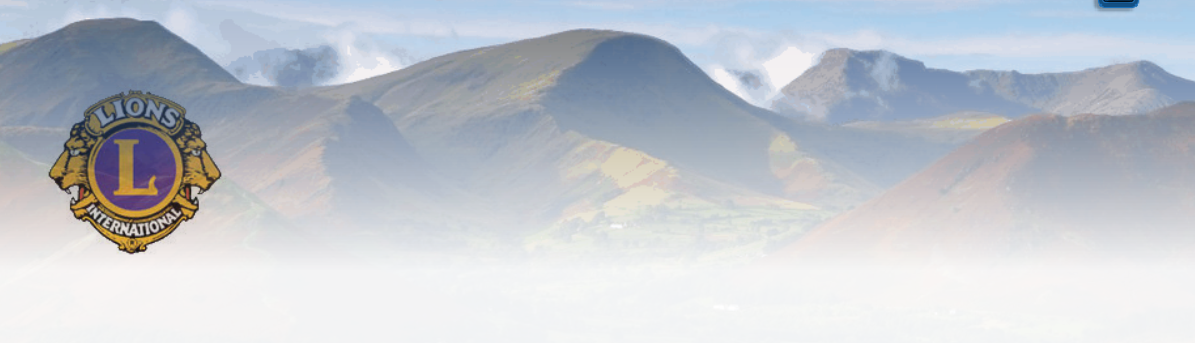 “We Serve”Dear 